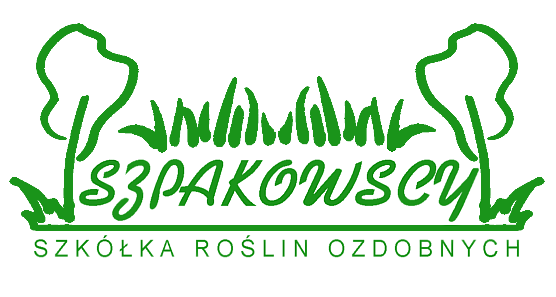 Gospodarstwo Szkółkarskie Tadeusz Szpakowski, Kijany 16C, 21-077 Spiczyn,
 Stary Radzic 29, 21- 075 Ludwin tel. 501-778-567 biuro@szpakowscy.pl
szpakowscy.plGospodarstwo Szkółkarskie Tadeusz Szpakowski, Kijany 16C, 21-077 Spiczyn,
 Stary Radzic 29, 21- 075 Ludwin tel. 501-778-567 biuro@szpakowscy.pl
szpakowscy.plGospodarstwo Szkółkarskie Tadeusz Szpakowski, Kijany 16C, 21-077 Spiczyn,
 Stary Radzic 29, 21- 075 Ludwin tel. 501-778-567 biuro@szpakowscy.pl
szpakowscy.plGospodarstwo Szkółkarskie Tadeusz Szpakowski, Kijany 16C, 21-077 Spiczyn,
 Stary Radzic 29, 21- 075 Ludwin tel. 501-778-567 biuro@szpakowscy.pl
szpakowscy.plGospodarstwo Szkółkarskie Tadeusz Szpakowski, Kijany 16C, 21-077 Spiczyn,
 Stary Radzic 29, 21- 075 Ludwin tel. 501-778-567 biuro@szpakowscy.pl
szpakowscy.plGospodarstwo Szkółkarskie Tadeusz Szpakowski, Kijany 16C, 21-077 Spiczyn,
 Stary Radzic 29, 21- 075 Ludwin tel. 501-778-567 biuro@szpakowscy.pl
szpakowscy.plSzanowni Państwo

Przedstawiamy Państwu ofertę sprzedaży materiału ozdobnego ‘Wiosna 2019' produkowanego w naszym gospodarstwie. Sprzedawane przez nas drzewa i krzewy są zdrowe, dobrze zahartowane w trudnych warunkach Polski Wschodniej. W naszej ofercie znajdują się:
- DRZEWA I KRZEWY LIŚCIASTE w kontenerach
- DRZEWA I KRZEWY IGLASTE w kontenerach oraz z bryłą korzeniową
- DRZEWA ALEJOWE w kontenerach
- ROŚLINY ŻYWOPŁOTOWE
- ROŚLINY OKRYWOWE

- Prowadzimy sprzedaż hurtową i detaliczną.
- Ceny w ofercie są cenami hurtowymi netto.
- Szkółka jest płatnikiem podatku vat(wystawiamy faktury vat).
- Preferujemy zapłatę należności gotówką przy odbiorze materiału.
- Sprzedaż prowadzimy od poniedziałku do soboty w godz.7.00-17.00.
- Materiał w pojemnikach sprzedajemy przez cały sezon wegetacyjny.


Zapraszamy serdecznie do zapoznania się z ofertą i odwiedzenia naszego gospodarstwa.Szanowni Państwo

Przedstawiamy Państwu ofertę sprzedaży materiału ozdobnego ‘Wiosna 2019' produkowanego w naszym gospodarstwie. Sprzedawane przez nas drzewa i krzewy są zdrowe, dobrze zahartowane w trudnych warunkach Polski Wschodniej. W naszej ofercie znajdują się:
- DRZEWA I KRZEWY LIŚCIASTE w kontenerach
- DRZEWA I KRZEWY IGLASTE w kontenerach oraz z bryłą korzeniową
- DRZEWA ALEJOWE w kontenerach
- ROŚLINY ŻYWOPŁOTOWE
- ROŚLINY OKRYWOWE

- Prowadzimy sprzedaż hurtową i detaliczną.
- Ceny w ofercie są cenami hurtowymi netto.
- Szkółka jest płatnikiem podatku vat(wystawiamy faktury vat).
- Preferujemy zapłatę należności gotówką przy odbiorze materiału.
- Sprzedaż prowadzimy od poniedziałku do soboty w godz.7.00-17.00.
- Materiał w pojemnikach sprzedajemy przez cały sezon wegetacyjny.


Zapraszamy serdecznie do zapoznania się z ofertą i odwiedzenia naszego gospodarstwa.Szanowni Państwo

Przedstawiamy Państwu ofertę sprzedaży materiału ozdobnego ‘Wiosna 2019' produkowanego w naszym gospodarstwie. Sprzedawane przez nas drzewa i krzewy są zdrowe, dobrze zahartowane w trudnych warunkach Polski Wschodniej. W naszej ofercie znajdują się:
- DRZEWA I KRZEWY LIŚCIASTE w kontenerach
- DRZEWA I KRZEWY IGLASTE w kontenerach oraz z bryłą korzeniową
- DRZEWA ALEJOWE w kontenerach
- ROŚLINY ŻYWOPŁOTOWE
- ROŚLINY OKRYWOWE

- Prowadzimy sprzedaż hurtową i detaliczną.
- Ceny w ofercie są cenami hurtowymi netto.
- Szkółka jest płatnikiem podatku vat(wystawiamy faktury vat).
- Preferujemy zapłatę należności gotówką przy odbiorze materiału.
- Sprzedaż prowadzimy od poniedziałku do soboty w godz.7.00-17.00.
- Materiał w pojemnikach sprzedajemy przez cały sezon wegetacyjny.


Zapraszamy serdecznie do zapoznania się z ofertą i odwiedzenia naszego gospodarstwa.Szanowni Państwo

Przedstawiamy Państwu ofertę sprzedaży materiału ozdobnego ‘Wiosna 2019' produkowanego w naszym gospodarstwie. Sprzedawane przez nas drzewa i krzewy są zdrowe, dobrze zahartowane w trudnych warunkach Polski Wschodniej. W naszej ofercie znajdują się:
- DRZEWA I KRZEWY LIŚCIASTE w kontenerach
- DRZEWA I KRZEWY IGLASTE w kontenerach oraz z bryłą korzeniową
- DRZEWA ALEJOWE w kontenerach
- ROŚLINY ŻYWOPŁOTOWE
- ROŚLINY OKRYWOWE

- Prowadzimy sprzedaż hurtową i detaliczną.
- Ceny w ofercie są cenami hurtowymi netto.
- Szkółka jest płatnikiem podatku vat(wystawiamy faktury vat).
- Preferujemy zapłatę należności gotówką przy odbiorze materiału.
- Sprzedaż prowadzimy od poniedziałku do soboty w godz.7.00-17.00.
- Materiał w pojemnikach sprzedajemy przez cały sezon wegetacyjny.


Zapraszamy serdecznie do zapoznania się z ofertą i odwiedzenia naszego gospodarstwa.Szanowni Państwo

Przedstawiamy Państwu ofertę sprzedaży materiału ozdobnego ‘Wiosna 2019' produkowanego w naszym gospodarstwie. Sprzedawane przez nas drzewa i krzewy są zdrowe, dobrze zahartowane w trudnych warunkach Polski Wschodniej. W naszej ofercie znajdują się:
- DRZEWA I KRZEWY LIŚCIASTE w kontenerach
- DRZEWA I KRZEWY IGLASTE w kontenerach oraz z bryłą korzeniową
- DRZEWA ALEJOWE w kontenerach
- ROŚLINY ŻYWOPŁOTOWE
- ROŚLINY OKRYWOWE

- Prowadzimy sprzedaż hurtową i detaliczną.
- Ceny w ofercie są cenami hurtowymi netto.
- Szkółka jest płatnikiem podatku vat(wystawiamy faktury vat).
- Preferujemy zapłatę należności gotówką przy odbiorze materiału.
- Sprzedaż prowadzimy od poniedziałku do soboty w godz.7.00-17.00.
- Materiał w pojemnikach sprzedajemy przez cały sezon wegetacyjny.


Zapraszamy serdecznie do zapoznania się z ofertą i odwiedzenia naszego gospodarstwa.Szanowni Państwo

Przedstawiamy Państwu ofertę sprzedaży materiału ozdobnego ‘Wiosna 2019' produkowanego w naszym gospodarstwie. Sprzedawane przez nas drzewa i krzewy są zdrowe, dobrze zahartowane w trudnych warunkach Polski Wschodniej. W naszej ofercie znajdują się:
- DRZEWA I KRZEWY LIŚCIASTE w kontenerach
- DRZEWA I KRZEWY IGLASTE w kontenerach oraz z bryłą korzeniową
- DRZEWA ALEJOWE w kontenerach
- ROŚLINY ŻYWOPŁOTOWE
- ROŚLINY OKRYWOWE

- Prowadzimy sprzedaż hurtową i detaliczną.
- Ceny w ofercie są cenami hurtowymi netto.
- Szkółka jest płatnikiem podatku vat(wystawiamy faktury vat).
- Preferujemy zapłatę należności gotówką przy odbiorze materiału.
- Sprzedaż prowadzimy od poniedziałku do soboty w godz.7.00-17.00.
- Materiał w pojemnikach sprzedajemy przez cały sezon wegetacyjny.


Zapraszamy serdecznie do zapoznania się z ofertą i odwiedzenia naszego gospodarstwa.Szanowni Państwo

Przedstawiamy Państwu ofertę sprzedaży materiału ozdobnego ‘Wiosna 2019' produkowanego w naszym gospodarstwie. Sprzedawane przez nas drzewa i krzewy są zdrowe, dobrze zahartowane w trudnych warunkach Polski Wschodniej. W naszej ofercie znajdują się:
- DRZEWA I KRZEWY LIŚCIASTE w kontenerach
- DRZEWA I KRZEWY IGLASTE w kontenerach oraz z bryłą korzeniową
- DRZEWA ALEJOWE w kontenerach
- ROŚLINY ŻYWOPŁOTOWE
- ROŚLINY OKRYWOWE

- Prowadzimy sprzedaż hurtową i detaliczną.
- Ceny w ofercie są cenami hurtowymi netto.
- Szkółka jest płatnikiem podatku vat(wystawiamy faktury vat).
- Preferujemy zapłatę należności gotówką przy odbiorze materiału.
- Sprzedaż prowadzimy od poniedziałku do soboty w godz.7.00-17.00.
- Materiał w pojemnikach sprzedajemy przez cały sezon wegetacyjny.


Zapraszamy serdecznie do zapoznania się z ofertą i odwiedzenia naszego gospodarstwa.Szanowni Państwo

Przedstawiamy Państwu ofertę sprzedaży materiału ozdobnego ‘Wiosna 2019' produkowanego w naszym gospodarstwie. Sprzedawane przez nas drzewa i krzewy są zdrowe, dobrze zahartowane w trudnych warunkach Polski Wschodniej. W naszej ofercie znajdują się:
- DRZEWA I KRZEWY LIŚCIASTE w kontenerach
- DRZEWA I KRZEWY IGLASTE w kontenerach oraz z bryłą korzeniową
- DRZEWA ALEJOWE w kontenerach
- ROŚLINY ŻYWOPŁOTOWE
- ROŚLINY OKRYWOWE

- Prowadzimy sprzedaż hurtową i detaliczną.
- Ceny w ofercie są cenami hurtowymi netto.
- Szkółka jest płatnikiem podatku vat(wystawiamy faktury vat).
- Preferujemy zapłatę należności gotówką przy odbiorze materiału.
- Sprzedaż prowadzimy od poniedziałku do soboty w godz.7.00-17.00.
- Materiał w pojemnikach sprzedajemy przez cały sezon wegetacyjny.


Zapraszamy serdecznie do zapoznania się z ofertą i odwiedzenia naszego gospodarstwa.Szanowni Państwo

Przedstawiamy Państwu ofertę sprzedaży materiału ozdobnego ‘Wiosna 2019' produkowanego w naszym gospodarstwie. Sprzedawane przez nas drzewa i krzewy są zdrowe, dobrze zahartowane w trudnych warunkach Polski Wschodniej. W naszej ofercie znajdują się:
- DRZEWA I KRZEWY LIŚCIASTE w kontenerach
- DRZEWA I KRZEWY IGLASTE w kontenerach oraz z bryłą korzeniową
- DRZEWA ALEJOWE w kontenerach
- ROŚLINY ŻYWOPŁOTOWE
- ROŚLINY OKRYWOWE

- Prowadzimy sprzedaż hurtową i detaliczną.
- Ceny w ofercie są cenami hurtowymi netto.
- Szkółka jest płatnikiem podatku vat(wystawiamy faktury vat).
- Preferujemy zapłatę należności gotówką przy odbiorze materiału.
- Sprzedaż prowadzimy od poniedziałku do soboty w godz.7.00-17.00.
- Materiał w pojemnikach sprzedajemy przez cały sezon wegetacyjny.


Zapraszamy serdecznie do zapoznania się z ofertą i odwiedzenia naszego gospodarstwa.Szanowni Państwo

Przedstawiamy Państwu ofertę sprzedaży materiału ozdobnego ‘Wiosna 2019' produkowanego w naszym gospodarstwie. Sprzedawane przez nas drzewa i krzewy są zdrowe, dobrze zahartowane w trudnych warunkach Polski Wschodniej. W naszej ofercie znajdują się:
- DRZEWA I KRZEWY LIŚCIASTE w kontenerach
- DRZEWA I KRZEWY IGLASTE w kontenerach oraz z bryłą korzeniową
- DRZEWA ALEJOWE w kontenerach
- ROŚLINY ŻYWOPŁOTOWE
- ROŚLINY OKRYWOWE

- Prowadzimy sprzedaż hurtową i detaliczną.
- Ceny w ofercie są cenami hurtowymi netto.
- Szkółka jest płatnikiem podatku vat(wystawiamy faktury vat).
- Preferujemy zapłatę należności gotówką przy odbiorze materiału.
- Sprzedaż prowadzimy od poniedziałku do soboty w godz.7.00-17.00.
- Materiał w pojemnikach sprzedajemy przez cały sezon wegetacyjny.


Zapraszamy serdecznie do zapoznania się z ofertą i odwiedzenia naszego gospodarstwa.OFERTA – WIOSNA 2019OFERTA – WIOSNA 2019OFERTA – WIOSNA 2019OFERTA – WIOSNA 2019OFERTA – WIOSNA 2019OFERTA – WIOSNA 2019Lp.Nazwa roślinyPojemnikObwód pniaWysokośćCena KRZEWY LIŚCIASTE W POJEMNIKACHKRZEWY LIŚCIASTE W POJEMNIKACHKRZEWY LIŚCIASTE W POJEMNIKACHKRZEWY LIŚCIASTE W POJEMNIKACHKRZEWY LIŚCIASTE W POJEMNIKACHKRZEWY LIŚCIASTE W POJEMNIKACHKRZEWY LIŚCIASTE W POJEMNIKACHKRZEWY LIŚCIASTE W POJEMNIKACHKRZEWY LIŚCIASTE W POJEMNIKACHKRZEWY LIŚCIASTE W POJEMNIKACHKRZEWY LIŚCIASTE W POJEMNIKACHKRZEWY LIŚCIASTE W POJEMNIKACHKRZEWY LIŚCIASTE W POJEMNIKACHKRZEWY LIŚCIASTE W POJEMNIKACHKRZEWY LIŚCIASTE W POJEMNIKACHKRZEWY LIŚCIASTE W POJEMNIKACHKRZEWY LIŚCIASTE W POJEMNIKACHKRZEWY LIŚCIASTE W POJEMNIKACH1Amelanchier lamarckiiC230-50 8,00 zł 2Amelanchier lamarckiiC350-70 15,00 zł 3Amelanchier lamarckiiC1080-100 20,00 zł 4Aronia melanocarpaC550-70 7,00 zł 5Azalea Knap-Hill - odmianyC330-60 10,00 zł 6Berberis koreanaC380-100 10,00 zł 7Berberis thunbergiC2, C330-50 4,60 zł 8Berberis thunbergi AtropurpureaC230-50 4,60 zł 9Berberis thunbergi AtropurpureaC340-60 5,00 zł 10Berberis thunbergi Atropurpurea NanaC220-25 6,00 zł 11Berberis thunbergi Atropurpurea NanaP1115-20 4,00 zł 12Berberis thunbergi BagateleP1110-15 4,00 zł 13Berberis thunbergi ErectaC2, C330-50 6,00 zł 14Berberis thunbergi KoboldC215-20 6,00 zł 15Berberis thunbergi PowwowC230-40 6,00 zł 16Berberis thunbergi Red ColumnC230-40 6,00 zł 17Berberis thunbergi Red PilarC230-40 6,00 zł 18Berberis thunbergi Red ChiefC230-50 5,50 zł 19Betula nanaP910-15 2,50 zł 20Betula nanaC320-30 6,00 zł 21Buddleja davidii - odmianyC330-50 6,00 zł 22Buxus sempervirensP915-20 2,00 zł 23Buxus sempervirensC330-40 6,00 zł 24Buxus sempervirensC530-40 8,00 zł 25Buxus sempervirensC1040-50 15,00 zł 26Buxus sempervirensC1550-60 22,00 zł 27Buxus sempervirensC2060-70 28,00 zł 28Carpinus betulusC360-80 5,00 zł 29Carpinus betulusC10200-250 35,00 zł 30Carpinus betulusC18200-250 45,00 zł 31Chaenomeles japonicaC430-50 5,50 zł 32Cornus alba Sibirica variegataC360-80 5,50 zł 33Cornus alba SpaethiiC360-80 5,50 zł 34Cornus mas - odmianyC350-70 22,00 zł 35Cornus sanguinea Midwinter FireC330-40 6,00 zł 36Cornus sericea KelseyiC330-40 6,00 zł 37Corylus avellana SyrenaC5120-160 15,00 zł 38Cotoneaster lucidusP920-30 2,00 zł 39Cotoneaster lucidusP1130-50 3,20 zł 40Cotoneaster lucidusC2,560-80 4,50 zł 41Cotoneaster lucidusC480-100 5,50 zł 42Cotoneaster lucidusC5100-120 6,50 zł 43Cotoneaster radicans EichholzC220-30 4,40 zł 44Cotoneaster suecicus Coral BeautyC220-30 4,40 zł 45Cotoneaster suecicus SkogholmC220-30 4,40 zł 46Cotoneaster UrsynówC220-35 4,50 zł 47Deutzia - odmianyC330-40 5,00 zł 48Euonymus alatusC350-70 10,00 zł 49Euonymus fortunei Emerald GaietyP910-15 2,00 zł 50Euonymus europeaC380-100 6,00 zł 51Hydrangea arborescens AnnabelleC220-30 6,00 zł 52Hydrangea paniculata GrandifloraC530-40 10,00 zł 53Hydrangea paniculata GrandifloraC1060-80 12,00 zł 54Hydrangea paniculata TardivaC1060-80 12,00 zł 55Hydrangea paniculata Pink DiamondC1060-80 12,00 zł 56Ligustrum vulgareC360-80 4,80 zł 57Lonicera caerulea var. KamtschaticaP1120-30 2,50 zł 58Lonicera caerulea var. Kamtschatica
                   - Siniczka
                   - Nimfa
                   - Leningradskij Velikan
                   - Atut
                   - Duet
                   - Wojtek
                   - ZojkaC225-35 4,00 zł 59Mahonia aquifoliumP910-15 2,50 zł 60Mahonia aquifoliumC320-30 6,00 zł 61Parthenocisus MurorumC240-60 6,00 zł 62Philadelphus SnowbelleC340-60 5,00 zł 63Physocarpus opulifolius LuteusC360-80 5,00 zł 64Physocarpus opulifolius Red BaronC360-80 5,00 zł 65Physocarpus opulifolius Red BaronC560-80 6,50 zł 66Potentilla fructicosa TangerineC330-40 5,00 zł 67Potentilla fructicosa GoldfingerC240-60 4,60 zł 68Potentilla fructicosa Pink QueenC330-40 5,00 zł 69Prunus cistenaC1060-80 12,00 zł 70Salix purpurea NanaC340-60 5,00 zł 71Spiraea cinerea GrefsheimC230-50 4,60 zł 72Spiraea cinerea GrefsheimC340-60 5,00 zł 73Spiraea cinerea GrefsheimC7,560-80 12,00 zł 74Spiraea densifloraC2, C330-40 5,00 zł 75Spiraea japonica AlbifloraC530-40 6,50 zł 76Spiraea japonica Anthony WatererC330-40 4,80 zł 77Spiraea japonica CrispaC225-30 4,60 zł 78Spiraea japonica Little PincessC330-40 5,00 zł 79Spiraea japonica Genpei (Shirobana)C430-40 5,50 zł 80Spiraea japonica GoldflameC230-35 4,60 zł 81Spiraea japonica GoldmundC230-35 4,60 zł 82Spiraea japonica Japanese DwarfC530-40 6,50 zł 83Spiraea nipponica SnowmundC340-60 5,00 zł 84Spiraea vanhoutteiC350-70 5,00 zł 85Symphoricarpos albusC360-80 5,00 zł 86Symphoricarpos albus Mother of PearlC360-80 5,00 zł 87Symphoricarpos ×chenaultii HancockC340-60 4,60 zł 88Syringa josikaeaC360-80 8,00 zł 89Syringa meyeri PalibinC330-50 10,00 zł 90Syringa meyeri PalibinC540-60 16,00 zł 91Syringa meyeri Palibin PaC540-80 18,00 zł 92Syringa meyeri Palibin PaC7,560-100 25,00 zł 93Syringa vulgaris -forma krzaczasta
                    - Katherine Havemeyer
                    - Krasawica Moskwy
                    - SensationC340-50 9,00 zł 94Syringa vulgaris -forma krzaczasta
                    - Charles Joly
                    - Krasawica Moskwy
                    - Ludwig Spath
                    - M-me Lemoine
                    - Niebo Moskwy
                    - Sensation
                    - Znamya LeninaC560-80 16,00 zł 95Syringa vulgaris -forma krzaczasta                    - Charles Joly                    - Krasawica Moskwy                    - Ludwig Spath                    - M-me Lemoine                    - Niebo Moskwy                    - Sensation                   - Znamya LeninaC7,580-100 18,00 zł 96Syringa vulgaris - forma pienna
                   - Charles Joly
                   - Krasawica Moskwy
                   - Ludwig Spath
                   - Michel Buchner
                   - Niebo Moskwy
                   - Primrose
                   - Sensation
                   - Znamya LeninaC7,5130-180 26,00 zł 97Tamarix parvifloraC10100-120 12,00 zł 98Vaccinum corymbosum
                   - Bluecrop
                   - Brygitta
                   - Darrow
                   - Duke
                   - Eliz
                   - Nelson
                   - Sierra
                   - SpartanC240-60 6,00 zł 99Vaccinum corymbosum
                   - Bluecrop
                   - Brygitta
                   - Darrow
                   - Duke
                   - Eliz
                   - Nelson
                   - Sierra
                   - SpartanC350-70 8,00 zł 100Viburnum opulusC580-100 8,00 zł 101Weigela florida Purpurea NanaC380-40 6,00 zł DRZEWA LIŚCIASTE W POJEMNIKACHDRZEWA LIŚCIASTE W POJEMNIKACHDRZEWA LIŚCIASTE W POJEMNIKACHDRZEWA LIŚCIASTE W POJEMNIKACHDRZEWA LIŚCIASTE W POJEMNIKACHDRZEWA LIŚCIASTE W POJEMNIKACHDRZEWA LIŚCIASTE W POJEMNIKACHDRZEWA LIŚCIASTE W POJEMNIKACHDRZEWA LIŚCIASTE W POJEMNIKACHDRZEWA LIŚCIASTE W POJEMNIKACHDRZEWA LIŚCIASTE W POJEMNIKACHDRZEWA LIŚCIASTE W POJEMNIKACHDRZEWA LIŚCIASTE W POJEMNIKACHDRZEWA LIŚCIASTE W POJEMNIKACHDRZEWA LIŚCIASTE W POJEMNIKACHDRZEWA LIŚCIASTE W POJEMNIKACHDRZEWA LIŚCIASTE W POJEMNIKACHDRZEWA LIŚCIASTE W POJEMNIKACH102Acer platanoidesC248/10250 + 60,00 zł 103Acer platanoidesC3710/12250 + 70,00 zł 104Acer platanoidesC3712/14300+ 100,00 zł 105Acer platanoides DrummondiC15180-200 60,00 zł 106Acer platanoides DrummondiC288/12250-300 80,00 zł 107Acer platanoides GlobosumC288/10180-200 80,00 zł 108Aesculus hippocastaniC6914/16400-450 150,00 zł 109Aesculus hippocastani wielopiennyC100400-500 200,00 zł 110Betula pendulaC186/8250-300 50,00 zł 111Betula utilis DoorenbosC10200+ 40,00 zł 112Caragana arborescens Frutex PaC37 Pa100 50,00 zł 113Caragana pygmaea PygmyC10Pa100 30,00 zł 114Caragana arborescens LorbergiiC10Pa100 30,00 zł 115Caragana arborescens Pendula PaC1080-100 30,00 zł 116Caragana arborescens WalkerC1080-100 30,00 zł 117Catalpa bignonioidesC37,512/14 250-300 100,00 zł 118Crataegus  Paul's scarletC188/10200-250 60,00 zł 119Fagus silvatica Purpurea PendulaC10160-200 80,00 zł 120Laburnum VossiC10160-200 40,00 zł 121Larix decidua PendulaC5120-140 26,00 zł 122Larix decidua PendulaC6914/16180-200 100,00 zł 123Malus DolgoC3100-120 22,00 zł 124Malus DolgoC10140-160 45,00 zł 125Malus ProfusionC24200-250 60,00 zł 126Malus RoyaltyC10150-170 50,00 zł 127Malus Stefan MakowieckiC3100-120 22,00 zł 128Malus baccata SelektC10160-180 55,00 zł 129Prunus cerasifera PurpureaC10200-250 30,00 zł 130Prunus cerasifera PisardiC15200-250 50,00 zł 131Prunus serrulata Kiku-shidare-zakuraC24200-220 80,00 zł 132Prunus serrulata AmanogawaC5160-180 35,00 zł 133Prunus serrulata KanzanC158/10250-300 60,00 zł 134Prunus triloba Pa100C10120-160 25,00 zł 135Prunus ×eminens UmbraculiferaC188/10200-250 80,00 zł 136Prunus ×eminens UmbraculiferaC2410/12200-250 100,00 zł 137Pyrus calleryana ChanticleerC18200-250 80,00 zł 138Quercus rubraC458/10300-350 80,00 zł 139Quercus rubraC5910/12300-350 100,00 zł 140Salix caprea KlimarnockC5100-120 15,00 zł 141Salix Hakuro-nishikiC3100-120 8,00 zł 142Salix Hakuro-nishikiC560-100 15,00 zł 143Sorbus aucuparia FastigiataC10200-250 25,00 zł 144Sorbus aucuparia FastigiataC28250-300 70,00 zł 145Sorbus aucuparia FastigiataC36250-300 100,00 zł 146Sorbus intermediaC39220-260 70,00 zł 147Tilia cordataC398/10250-300 80,00 zł 148Tilia cordataC3910/12250-300 100,00 zł 149Tilia cordataC39, C5912/14250-300 120,00 zł 150Tilia platyphyllosC6912/14300-350 120,00 zł 151Ulmus CamperdowniiC37,58/10200-250 100,00 zł 152Ulmus laevisC37,512/14300-350 100,00 zł 153Ulmus ×hollandica WredeiC5150-170 45,00 zł DRZEWA I KRZEWY IGLASTE W POJEMNIKACHDRZEWA I KRZEWY IGLASTE W POJEMNIKACHDRZEWA I KRZEWY IGLASTE W POJEMNIKACHDRZEWA I KRZEWY IGLASTE W POJEMNIKACHDRZEWA I KRZEWY IGLASTE W POJEMNIKACHDRZEWA I KRZEWY IGLASTE W POJEMNIKACHDRZEWA I KRZEWY IGLASTE W POJEMNIKACHDRZEWA I KRZEWY IGLASTE W POJEMNIKACHDRZEWA I KRZEWY IGLASTE W POJEMNIKACHDRZEWA I KRZEWY IGLASTE W POJEMNIKACHDRZEWA I KRZEWY IGLASTE W POJEMNIKACHDRZEWA I KRZEWY IGLASTE W POJEMNIKACHDRZEWA I KRZEWY IGLASTE W POJEMNIKACHDRZEWA I KRZEWY IGLASTE W POJEMNIKACHDRZEWA I KRZEWY IGLASTE W POJEMNIKACHDRZEWA I KRZEWY IGLASTE W POJEMNIKACHDRZEWA I KRZEWY IGLASTE W POJEMNIKACHDRZEWA I KRZEWY IGLASTE W POJEMNIKACH154Juniperus chinensis Blue AlpsC350-60 8,00 zł 155Juniperus chinensis Expansa VariegataC350-60 8,00 zł 156Juniperus chinensis Expansa VariegataC7,560-80 16,00 zł 157Juniperus chinensis MountbattenC360-70 12,00 zł 158Juniperus chinensis Plumosa AureaC330-40 12,00 zł 159Juniperus chinensis Plumosa AureaC7,540-60 20,00 zł 160Juniperus chinensis Plumosa VariegataC330-50 12,00 zł 161Juniperus chinensis Plumosa VariegataC7,550-70 20,00 zł 162Juniperus chinensis SpartanC350-70 12,00 zł 163Juniperus horizontalis Blue ChipC330-40 8,00 zł 164Juniperus horizontalis LimeglowC330-40 8,00 zł 165Juniperus horizontalis Prince of WalesC330-40 8,00 zł 166Juniperus horizontalis WiltoniC330-40 8,00 zł 167Juniperus ×pfitzeriana Gold StarC340-60 8,00 zł 168Juniperus ×pfitzeriana Mint JulepC340-60 8,00 zł 169Juniperus ×pfitzeriana Mint JulepC550-60 14,00 zł 170Juniperus ×pfitzeriana Old GoldC340-60 8,00 zł 171Juniperus ×pfitzeriana Pfitzeriana AureaC330-50 8,00 zł 172Juniperus ×pfitzeriana Pfitzeriana AureaC7,550-70 18,00 zł 173Juniperus ×pfitzeriana Pfitzeriana CompactaC550-70 14,00 zł 174Juniperus sabina GlaucaC540-50 12,00 zł 175Juniperus sabina MasC540-50 12,00 zł 176Juniperus sabina TamariscifoliaC340-50 8,00 zł 177Juniperus sabina TamariscifoliaC1060-80 20,00 zł 178Juniperus squamata Blue StarC315-25 9,00 zł 179Juniperus squamata Blue StarC7,530-40 24,00 zł 180Juniperus squamata Blue CarpetC330-40 8,00 zł 181MetasequoiaC2120-140 10,00 zł 182Picea abies NidiformisC320-30 8,00 zł 183Picea abies NidiformisC530-40 16,00 zł 184Picea abies Little GemC430-40 14,00 zł 185Picea abies Little GemC2080-100 35,00 zł 186Picea abies CupressinaC5120-140 40,00 zł 187Picea glauca ConicaC340-50 8,00 zł 188Picea glauca Alberta GlobeC430-40 14,00 zł 189Picea omorikaC340-60 8,00 zł 190Picea omorikaC30160-180 70,00 zł 191Picea omorikaC30180-200 80,00 zł 192Picea omorikaC30200-250 100,00 zł 193Picea omorikaC45250-300 120,00 zł 194Picea omorikaC100300-450 200,00 zł 195Picea pungens GlaucaP925-35 2,50 zł 196Picea pungens GlaucaC250-70 7,00 zł 197Pinus heldreichiiC540-60 20,00 zł 198Pinus heldreichiiC7,550-70 25,00 zł 199Pinus mugo mughusC330-40 7,00 zł 200Pinus mugo mughusC1040-50 20,00 zł 201Pinus mugo mughusC3060-80 100,00 zł 202Pinus mugo pumilioC220-30 7,00 zł 203Pinus mugo pumilioC320-30 8,00 zł 204Pinus mugo pumilioC30850-70 100,00 zł 205Pinus nigraC240-50 8,00 zł 206Pinus nigraC7,5 C10120-140 20,00 zł 207Pinus nigraC12100-120 25,00 zł 208Pseudotsuga menziesii var. glaucaC10100-120 20,00 zł 209Pseudotsuga menziesii var. glaucaC30140-160 60,00 zł 210Thuja occidentalis BrabantC340-60 7,00 zł 211Thuja occidentalis  DanicaC320-30 8,00 zł 212Thuja occidentalis  DanicaC7,530-40 20,00 zł 213Thuja occidentalis Golden GlobeC320-30 7,00 zł 214Thuja occidentalis Golden SmaragdC330-40 12,00 zł 215Thuja occidentalis HoseriC320-30 8,00 zł 216Thuja occidentalis Little DorritC320-30 8,00 zł 217Thuja occidentalis MikiC330-40 8,00 zł 218Thuja occidentalis Mr Bowling BallC7,540-50 20,00 zł 219Thuja occidentalis SmaragdP920-30 2,00 zł 220Thuja occidentalis SmaragdC350-70 8,00 zł 221Thuja occidentalis SmaragdC4 C570-90 14,00 zł 222Thuja occidentalis SmaragdC7,570-90 16,00 zł 223Thuja occidentalis SmaragdC10100-120 22,00 zł 224Thuja occidentalis WoodwardiiC330-40 8,00 zł DRZEWA I KRZEWY IGLASTE Z GRUNTU
(bryła, juta,siatka)DRZEWA I KRZEWY IGLASTE Z GRUNTU
(bryła, juta,siatka)DRZEWA I KRZEWY IGLASTE Z GRUNTU
(bryła, juta,siatka)DRZEWA I KRZEWY IGLASTE Z GRUNTU
(bryła, juta,siatka)DRZEWA I KRZEWY IGLASTE Z GRUNTU
(bryła, juta,siatka)DRZEWA I KRZEWY IGLASTE Z GRUNTU
(bryła, juta,siatka)DRZEWA I KRZEWY IGLASTE Z GRUNTU
(bryła, juta,siatka)DRZEWA I KRZEWY IGLASTE Z GRUNTU
(bryła, juta,siatka)DRZEWA I KRZEWY IGLASTE Z GRUNTU
(bryła, juta,siatka)DRZEWA I KRZEWY IGLASTE Z GRUNTU
(bryła, juta,siatka)DRZEWA I KRZEWY IGLASTE Z GRUNTU
(bryła, juta,siatka)DRZEWA I KRZEWY IGLASTE Z GRUNTU
(bryła, juta,siatka)DRZEWA I KRZEWY IGLASTE Z GRUNTU
(bryła, juta,siatka)DRZEWA I KRZEWY IGLASTE Z GRUNTU
(bryła, juta,siatka)DRZEWA I KRZEWY IGLASTE Z GRUNTU
(bryła, juta,siatka)DRZEWA I KRZEWY IGLASTE Z GRUNTU
(bryła, juta,siatka)DRZEWA I KRZEWY IGLASTE Z GRUNTU
(bryła, juta,siatka)DRZEWA I KRZEWY IGLASTE Z GRUNTU
(bryła, juta,siatka)225Chamaecyparis lawsoniana Columnaris140-160 45,00 zł 226Juniperus chinensis Blue Alps120-140 55,00 zł 227Juniperus chinensis Mountbatten160-180 80,00 zł 228Juniperus chinensis Mountbatten180-200 100,00 zł 229Juniperus chinensis Spartan140-160 60,00 zł 230Juniperus chinensis Spartan160-180 75,00 zł 231Juniperus chinensis Spartan180-200 85,00 zł 232Juniperus chinensis Spartan200-250 120,00 zł 233Juniperus communis Cracovia200-220 80,00 zł 234Juniperus communis Hibernica200-220 80,00 zł 235Juniperus communis Horstmann120-140 60,00 zł 236Juniperus scopulorum Blue Arrow140-160 50,00 zł 237Juniperus scopulorum Blue Arrow160-180 60,00 zł 238Juniperus scopulorum Blue Arrow180-200 75,00 zł 239Juniperus scopulorum Blue Arrow 200-250 100,00 zł 240Juniperus scopulorum Skyrocket160-180 50,00 zł 241Juniperus scopulorum Skyrocket180-200 65,00 zł 242Juniperus scopulorum Skyrocket200-220 80,00 zł 243Juniperus squamata Meyeri120-140 50,00 zł 244Picea abies Cupressina180-200 140,00 zł 245Picea abies Cupressina200-220 160,00 zł 246Picea glauca Conica80-100 60,00 zł 247Picea glauca Conica120-140 140,00 zł 248Picea omorica Nana50-60 80,00 zł 249Picea omorica Nana60-80 100,00 zł 250Picea omorica Nana80-100 130,00 zł 251Pinus mugo Wintergold Pa70-120 100,00 zł 252Pinus mugo Hnizdo Pa70-120 100,00 zł 253Picea pungens Glauca Globosa50-70 70,00 zł 254Picea pungens Glauca Globosa100-120 100,00 zł 255Pinus heldreichii80-100 60,00 zł 256Pinus heldreichii100-140 80,00 zł 257Pinus nigra Pyramidalis200-250 150,00 zł 258Pinus sylvestris Fastigiata200-250 120,00 zł 259Pinus sylvestris Watereri60-80 70,00 zł 260Thuja occidentalis Smaragd120-140 35,00 zł 261Thuja occidentalis Smaragd140-160 45,00 zł 262Thuja occidentalis Hoveyi140-160 60,00 zł 263Thuja occidentalis  Woodwardii60-60 40,00 zł DRZEWA I KRZEWY IGLASTE W P9DRZEWA I KRZEWY IGLASTE W P9DRZEWA I KRZEWY IGLASTE W P9DRZEWA I KRZEWY IGLASTE W P9DRZEWA I KRZEWY IGLASTE W P9DRZEWA I KRZEWY IGLASTE W P9DRZEWA I KRZEWY IGLASTE W P9DRZEWA I KRZEWY IGLASTE W P9DRZEWA I KRZEWY IGLASTE W P9DRZEWA I KRZEWY IGLASTE W P9DRZEWA I KRZEWY IGLASTE W P9DRZEWA I KRZEWY IGLASTE W P9DRZEWA I KRZEWY IGLASTE W P9DRZEWA I KRZEWY IGLASTE W P9DRZEWA I KRZEWY IGLASTE W P9DRZEWA I KRZEWY IGLASTE W P9DRZEWA I KRZEWY IGLASTE W P9DRZEWA I KRZEWY IGLASTE W P9264MetasequoiaP980-100 4,00 zł 265Picea abiesP930-60 2,00 zł 266Picea omorikaP920-30 2,50 zł 267Picea pungens GlaucaP920-25 2,00 zł 268Pinus mugoP910-15 2,00 zł 269Pinus nigraP915-25 2,00 zł 270Thuja occidentalis SmaragdP920-30 2,20 zł DRZEWA I KRZEWY IGLASTE – SIEWKI Z GRUNTUDRZEWA I KRZEWY IGLASTE – SIEWKI Z GRUNTUDRZEWA I KRZEWY IGLASTE – SIEWKI Z GRUNTUDRZEWA I KRZEWY IGLASTE – SIEWKI Z GRUNTUDRZEWA I KRZEWY IGLASTE – SIEWKI Z GRUNTUDRZEWA I KRZEWY IGLASTE – SIEWKI Z GRUNTUDRZEWA I KRZEWY IGLASTE – SIEWKI Z GRUNTUDRZEWA I KRZEWY IGLASTE – SIEWKI Z GRUNTUDRZEWA I KRZEWY IGLASTE – SIEWKI Z GRUNTUDRZEWA I KRZEWY IGLASTE – SIEWKI Z GRUNTUDRZEWA I KRZEWY IGLASTE – SIEWKI Z GRUNTUDRZEWA I KRZEWY IGLASTE – SIEWKI Z GRUNTUDRZEWA I KRZEWY IGLASTE – SIEWKI Z GRUNTUDRZEWA I KRZEWY IGLASTE – SIEWKI Z GRUNTUDRZEWA I KRZEWY IGLASTE – SIEWKI Z GRUNTUDRZEWA I KRZEWY IGLASTE – SIEWKI Z GRUNTUDRZEWA I KRZEWY IGLASTE – SIEWKI Z GRUNTUDRZEWA I KRZEWY IGLASTE – SIEWKI Z GRUNTU271Picea pungens20-25 0,60 zł 272Picea engelmanii15-20 0,70 zł 273Picea omorika20-25 0,70 zł 274Picea glauca Densata15-20 0,70 zł 275Pinus sylvestris20-30 0,35 zł 276Pinus nigra20-30 0,50 zł 277Pinus pumilio8-10 0,50 zł 